ЧЕРКАСЬКА ОБЛАСНА РАДАР І Ш Е Н Н Я_____________                                                                               № ___________ПРОЄКТ вноситься депутатською фракцією політичної партії «ЄВРОПЕЙСЬКА СОЛІДАРНІСТЬ»Про внесення змін до Регламенту Черкаської обласної ради VІIІ скликанняВідповідно  до  статті  59  Закону України  "Про місцеве самоврядування в Україні" обласна рада  вирішила:Внести до Регламенту Черкаської обласної ради VІIІ скликання, затвердженого   рішенням Черкаської обласної ради 21.12.2020 №  3-7/VIII такі зміни:1. Перше речення пункту 3 статті 10 викласти у такій редакції:"Редакції друкованих, електронних, засобів масової інформації, інформаційних агентств, телерадіокомпаній можуть акредитувати своїх  представників  в  обласній  раді. ".2. Пункт 6 статті 10 викласти у такій редакції:"Право на виступ без голосування депутатів обласної ради має голова обласної державної адміністрації, абo в разі його відсутності, заступник голови обласної державної адміністрації, при розгляді питань порядку денного, що  ініційовані обласною державною адміністрацією. ".3. Доповнити пункт 6 статті 14 абзацом такого змісту:"Постійні комісії обласної ради розглядають проекти рішень обласної ради не пізніше одного місяця з моменту ïx надходження до комісій обласної ради. У разі, якщо проект рішення не розглянутий профільною комісією протягом цього терміну, він автоматично вноситься до порядку денного пленарного засідання чергової сесії обласної ради. ".4. Доповнити пункт 7 статті 14 абзацом такого змісту:"Депутат, який має окрему думку, відмінну від ухваленого висновку 
aбо рекомендації профільної комісії, може донести її під час розгляду питання на пленарному засіданні. ".5. Доповнити пункт 4 статті 15 абзацом такого змісту:"За ініціативи головуючого пленарне засідання може бути призупинене без оголошення перерви для проведення спільного засідання постійних комісій обласної ради у сесійній залі Будинку рад тривалістю до 20 хвилин.Процедурні питання та порядок денний спільного засідання постійних комісій визначені Положенням про постійні комісії обласної ради, затвердженим рішенням обласної ради від 21.12.2021 № 3-8/ VIII.Після припинення спільного засідання постійних комісій обласної ради 
за ініціативою головуючого продовжується пленарне засідання обласної ради.Про призупинення та поновлення пленарного засідання обласної ради окремі рішення не ухвалюються. ".6. Доповнити статтю 16 пунктом 6 такого змісту:"6. Питання порядку денного, яке при розгляді не набрало необхідної кількості голосів, може бути розглянуто повторно в ході одного пленарного засідання. При цьому головою ради, чи особою, що головує на пленарному засіданні, може бути внесена пропозиція  щодо повернення до розгляду такого питання за умови обґрунтованих пояснень від ініціаторів розгляду такого питання, депутатських груп чи фракцій, уповноважених представників постійних комісій обласної ради.Повторний розгляд питання порядку денного може проводитися 
не більше ніж два рази в ході одного пленарного засідання. ".Голова									А. ПІДГОРНИЙ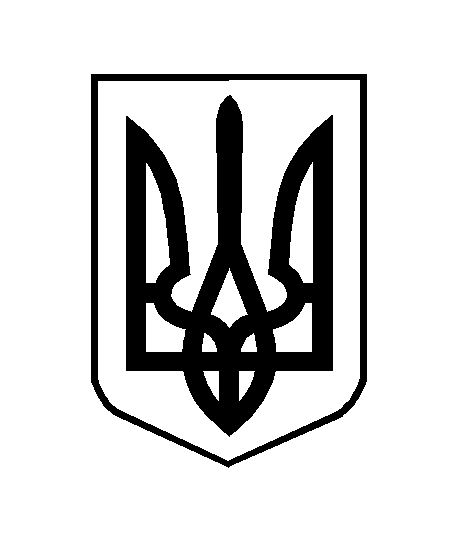 